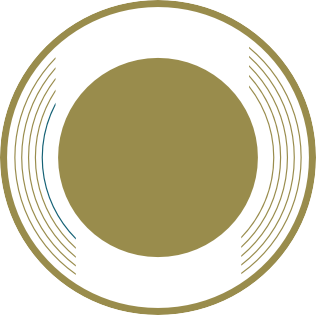 j